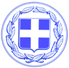                       Κως, 22 Ιουνίου 2017ΔΕΛΤΙΟ ΤΥΠΟΥΘΕΜΑ : “ Επίσκεψη και ξενάγηση των πελατών της Μαρίνας Κω στο Οινοποιείο «Χατζηεμμανουήλ» ”Η Μαρίνα της Κω στα πλαίσια των δραστηριοτήτων του προγράμματος για την βράβευση της με την Γαλάζια Σημαία οργάνωσε ενημερωτικού και εκπαιδευτικού χαρακτήρα επίσκεψη για τους πελάτες της στο Οινοποιείο «Χατζηεμμανουήλ», στην περιοχή Μινιέρα του χωριού Ασφενδιού.Οι φίλοι και πελάτες μας, που τα σκάφη τους ελλιμενίζονται στη Μαρίνα της Κω, είχαν την ευκαιρία να δουν από κοντά όλα τα στάδια παραγωγής και να δουν μια άλλη πτυχή του νησιού.Η συμμετοχή ήταν πολύ μεγάλη και οι πελάτες μας ενθουσιάστηκαν από την ξενάγηση στον αμπελώνα αποκομίζοντας τις καλύτερες εντυπώσεις.Η Μαρίνα της Κω θα συνεχίσει να αναλαμβάνει δράσεις και πρωτοβουλίες για να αναδεικνύει τα διαφορετικά πρόσωπα της Κω στους επισκέπτες μας, που συνδέονται με εναλλακτικές μορφές τουρισμού.Γραφείο Τύπου Δήμου Κω